CHAMADA PÚBLICA DE PROJETOSFUNDO AMAZÔNIAAMAZÔNIA NA ESCOLAComida saudável e sustentávelSolicitação de apoio financeiroNome do ProjetoNome da Organização Proponenteíndice	Ficha resumo do projetoFINALIDADE DO PROJETO (Objetivo Geral)Descrever o objetivo geral do projeto. (até 500 caracteres)*Especifique as outras fontes previstas para o projeto, se houver:Apresentação da organização proponenteEstrutura de Gestão e GovernançaDescrever o processo de planejamento e tomada de decisões estratégicas, o papel principal dos conselhos, diretoria, gerências e coordenações, os instrumentos de transparência e governança da organização, indicando políticas internas de aquisição de bens e serviços e contratação de pessoal, código de conduta, dentre outros normativos e instrumentos de compliance, quando houver (até 2500 caracteres, incluindo espaços).Experiência da OrganizaçãoInformar a experiência da organização em temas e aspectos relacionados ao Edital e às suas atribuições no projeto, incluindo articulação com outras instituições, atuação na região e junto ao público-alvo do projeto, principais prêmios obtidos e realizações de destaque. Também é possível informar equipe da organização que será alocada no projeto, bem como sua formação acadêmica, capacitação, adequação e experiências anteriores relacionadas ao projeto. Poderão ser anexados no Portal do Cliente, no campo “Outros Documentos”, no momento de submissão da proposta, documentos comprobatórios da qualificação e experiência da organização, bem como currículos da equipe técnica já prevista (até 5000 caracteres, incluindo espaços).Estrutura Física AtualProjetos ou parcerias, exceto com o BNDESListar até dez projetos ou parcerias mais relevantes em execução e os dez mais relevantes em negociação.Perfil de gênero e escolaridade dos recursos humanos própriosAspectos econômico-financeirosPreencher a tabela a seguir que sintetiza as três últimas demonstrações contábeis disponíveis da organização (resumo do balanço patrimonial e das demonstrações de resultados).    Em R$Espaço para comentários, se necessário (até 500 caracteres, incluindo espaços)Volume de Recursos Realizados/Executados Recursos realizados/executados pela instituição no desenvolvimento de seus projetos nos últimos três anos (em R$)Apresentação da organização parceira, se houverA seção 3 “APRESENTAÇÃO DA ORGANIZAÇÃO PARCEIRA, SE HOUVER” deve ser preenchida apenas caso haja arranjos de parceria para execução do projeto, com a existência de instrumentos que formalizem o interesse da(s) organização(ões) parceira(s) em participar do projeto.Em caso de mais de uma organização parceira, repetir a seção quantas vezes for necessário para que conste, individualmente, as informações de cada organização parceira. Estrutura de Gestão e GovernançaDescrever o processo de planejamento e tomada de decisões estratégicas, o papel principal dos conselhos, diretoria, gerências e coordenações, os instrumentos de transparência e governança da organização, indicando políticas internas de aquisição de bens e serviços e contratação de pessoal, código de conduta, entre outros normativos e instrumentos de compliance, quando houver(até 2500 caracteres, incluindo espaços).Experiência da OrganizaçãoInformar a experiência da organização em temas e aspectos relacionados ao Edital e às suas atribuições no projeto, incluindo articulação com outras instituições, atuação na região e junto ao público-alvo do projeto, principais prêmios obtidos e realizações de destaque. Também é possível informar equipe da organização que será alocada no projeto, bem como sua formação acadêmica, capacitação, adequação e experiências anteriores relacionadas ao projeto. Poderão ser anexados no Portal do Cliente, no campo “Outros Documentos”, no momento de submissão da proposta, documentos comprobatórios da qualificação e experiência da organização, bem como currículos da equipe técnica já prevista (até 5000 caracteres, incluindo espaços).Estrutura Física AtualProjetos ou parcerias, exceto com o BNDESListar até dez projetos ou parcerias mais relevantes em execução e os dez mais relevantes em negociação.Perfil de gênero e escolaridade dos recursos humanos própriosAspectos econômico-financeirosPreencher a tabela a seguir que sintetiza as três últimas demonstrações contábeis disponíveis da organização (resumo do balanço patrimonial e das demonstrações de resultados).    Em R$Espaço para comentários, se necessário (até 500 caracteres, incluindo espaços)Volume de Recursos Realizados/Executados Recursos realizados/executados pela instituição no desenvolvimento de seus projetos nos últimos três anos (em R$)Descrição do projeto: plano de trabalho preliminarAbrangência territorial e caracterização dos beneficiários finais (público-alvo)Fortalecimento da produção de alimentosEm relação às ações relacionadas ao fortalecimento da produção da produção de alimentos, informar a área de abrangência do projeto, com os municípios incluídos nessa área e relacionar terras indígenas, quilombolas e demais povos e comunidades tradicionais, unidades de conservação e assentamentos da reforma agrária incluídos no projeto, quando aplicável.Fortalecimento da produção de alimentosInformar o número de famílias e pessoas a serem beneficiadas pelo projeto em relação às ações relacionadas ao fortalecimento da produção da produção de alimentosDetalhamento sobre agricultores familiaresDetalhar, no que se refere aos beneficiários finais do projeto em relação às ações relacionadas ao fortalecimento da produção da produção de alimentos, a descrição e o número de associações e cooperativas, como grupos informais da agricultura familiar, bem como de povos indígenas, quilombolas, demais povos e comunidades tradicionais e assentados da reforma agrária, mencionando também o número de indivíduos (até 3000 caracteres, incluindo espaços).Estratégia de incorporação de mulheres e jovensDetalhar, se houver, estratégia para incorporar mulheres, inclusive em grupos formais e informais, e jovens em atividades diretamente relacionadas ao projeto, bem como para promover a participação de mulheres em posição de liderança (até 3000 caracteres, incluindo espaços).Fortalecimento da aquisição e do consumo de alimentos Em relação às ações relacionadas ao fortalecimento da aquisição e do consumo de alimentos, informar a área de abrangência do projeto com os municípios incluídos nessa área e relacionar, por município, o número de alunos, de escolas municipais e estaduais, conforme aplicável, e respectivas etapas de ensino contempladas no projeto. Observar que o edital estabelece um número mínimo de municípios a serem apoiados para as ações descritas nesse item.Condições SocioeconômicasDescrever as condições socioeconômicas do público-alvo do projeto no que tange ao fortalecimento da produção de alimentos e ao fortalecimento da aquisição e do consumo de alimentos (até 2000 caracteres, incluindo espaços).Comentários adicionais (opcional)Incluir comentários, se aplicável (até 2000 caracteres, incluindo espaços).Diagnóstico  preliminar e situação problema    Descrever, de forma objetiva, os principais problemas existentes na região de abrangência do projeto, a partir de diagnóstico preliminar, que têm relação com o apoio solicitado. Devem ser apresentadas as fontes das informações. Em caso de problemas diferenciados por recorte territorial ou por público-alvo, descrever os problemas existentes em cada território.  (até 10.000 caracteres, incluindo espaços).Objetivos, estratégia de implementação, Produtos/serviços e atividades previstas no projeto por componentes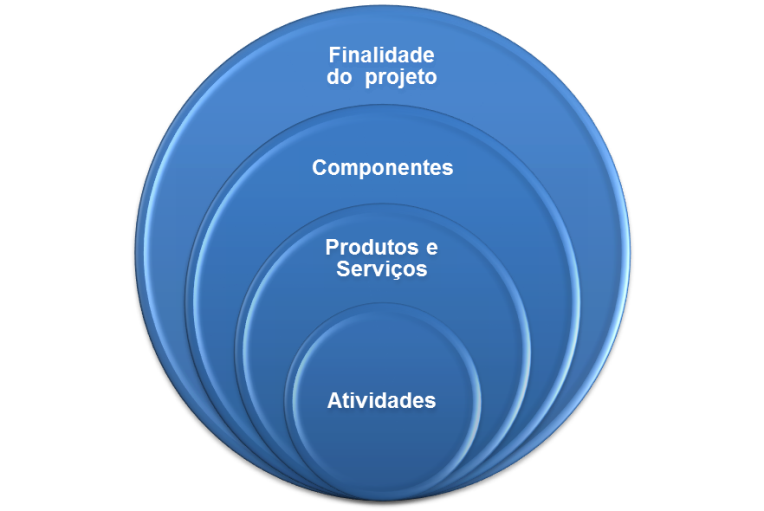 Elencar, nas páginas seguintes, os componentes do projeto, os quais devem contribuir para a solução da situação problema descrita no item anterior. Em seguida, relacionar os produtos e serviços que compõem cada componente, conforme exemplos acima.  Descrever também as atividades necessárias para obtenção de cada produto e serviço e as metas a serem alcançadas.  Neste formulário, foram disponibilizados espaços para até sete componentes, uma vez que este tem sido o número máximo de componentes apresentados em outros projetos apoiados pelo Fundo Amazônia.  FINALIDADE DO PROJETO (Objetivo Geral)Descrever o objetivo geral do projeto. (até 500 caracteres)Objetivos específicos, efeitos esperados e contribuição esperada para os Beneficiários Finais (público-alvo)Descrever os objetivos específicos pretendidos pelo projeto e os respectivos efeitos esperados, observada a situação-problema. Recomenda-se considerar os impactos listados na Introdução da Chamada. Especificamente, deve-se informar qual a contribuição esperada do projeto para seus beneficiários finais (público-alvo), observados os efeitos esperados do projeto (até 3000 caracteres).Componente A: TransversalProdutos e Serviços obrigatórios e opcionais:Há 4 quatro produtos/serviços obrigatórios: A1.Detalhamento do diagnóstico, A2.Mobilização, A3. Interlocução e multiplicação de conhecimento do PNAE e A4. Relatório de aprendizados. Além disso, podem ser propostos outros produtos e serviços.Descrever os produtos e serviços opcionais que serão entregues no âmbito deste componente (até 2000 caracteres, incluindo espaços).Estratégia de implementação e Atividades necessárias:Descrever as atividades necessárias e a estratégia de implementação dessas atividades para, em conjunto, levarem à entrega de cada produto ou serviço listado acima, tanto para os obrigatórios como para os opcionais, incluindo a metodologia a ser utilizada no detalhamento do diagnóstico e a estratégia para a mobilização (até 4000 caracteres, incluindo espaços).Metas e indicadores relacionados a este componente:Quantifique as entregas relacionadas ao componente, com a proposição de indicadores e metas. Orçamento total do componente A (em R$)Componente B: Fortalecimento da produção de alimentosProdutos e Serviços eixo B1: Formação de capacidades e apoio técnico para a agricultura familiarDescrever os produtos e serviços que serão entregues no âmbito deste eixo. (até 2000 caracteres, incluindo espaços).Estratégia de implementação e Atividades necessárias para produtos e serviços do eixo B1:Descrever as atividades necessárias e a estratégia de implementação dessas atividades para, em conjunto, levarem à entrega de cada produto ou serviço listado acima (até 4000 caracteres, incluindo espaços).Produtos e Serviços eixo B2: Fortalecimento da infraestrutura produtiva da agricultura familiarDescrever os produtos e serviços que serão entregues no âmbito deste eixo (até 2000 caracteres, incluindo espaços).Estratégia de implementação e Atividades necessárias para produtos e serviços do eixo B2:Descrever as atividades necessárias e a estratégia de implementação dessas atividades para, em conjunto, levarem à entrega de cada produto ou serviço listado acima (até 4000 caracteres, incluindo espaços).Metas e indicadores relacionados a este componente:Quantifique as entregas relacionadas ao componente, com a proposição de indicadores e metas. Orçamento total do componente B (em R$)Componente C: Fortalecimento da aquisição e do consumo de alimentosProdutos e Serviços eixo C1: Formação de capacidades e apoio técnico para as redes públicas de ensinoDescrever os produtos e serviços que serão entregues no âmbito deste eixo. (até 2000 caracteres, incluindo espaços).Estratégia de implementação e Atividades necessárias para produtos e serviços do eixo C1:Descrever as atividades necessárias e a estratégia de implementação dessas atividades para, em conjunto, levarem à entrega de cada produto ou serviço listado acima (até 4000 caracteres, incluindo espaços).Produtos e Serviços eixo C2: Fortalecimento da infraestrutura das redes públicas de ensinoDescrever os produtos e serviços que serão entregues no âmbito deste eixo (até 2000 caracteres, incluindo espaços).Estratégia de implementação e Atividades necessárias para produtos e serviços do eixo C2:Descrever as atividades necessárias e a estratégia de implementação dessas atividades para, em conjunto, levarem à entrega de cada produto ou serviço listado acima (até 4000 caracteres, incluindo espaços).Metas e indicadores relacionados a este componente:Quantifique as entregas relacionadas ao componente, com a proposição de indicadores e metas. .Orçamento total do componente C (em R$)Componente D: Gestão do projetoExplique como serão coordenadas as diferentes frentes de trabalho, como será realizado o acompanhamento das atividades de campo, o controle de gastos do projeto e as prestações de contas ao BNDES (até 1500 caracteres, incluindo espaços). Custo total relativo às atividades de gestão do projeto (R$)Itens incluídos na gestão:Listar os itens relativos à gestão do projeto a serem custeados pelo Fundo Amazônia e justificá-los (despesas administrativas, auditoria, equipe administrativa etc., até 2000 caracteres, incluindo espaços).Apresentar informações sobre a equipe encarregada da gestão do projeto (quantas pessoas, perfil profissional, atividades, como se relacionará com a governança da instituição executora, até 2000 caracteres, incluindo espaços).Comentários adicionais sobre o item 4.3 (opcional)Incluir comentários, se aplicável (até 2000 caracteres, incluindo espaços).Contrapartida financeira e não financeira Além dos recursos financeiros próprios que, quando aplicável, serão aportados ao projeto, relacionar contribuições adicionais que serão oferecidas pelo cliente ou outros parceiros para concretização do projeto (infraestrutura, pessoal etc, em até 1000 caracteres).Orçamento e FontesTodos os itens relativos ao orçamento do projeto, assim como as fontes para sua execução, deverão ser detalhados na planilha orçamentária do Fundo Amazônia, disponível no Portal do Cliente do BNDES, seguindo orientações da chamada e do Guia de Elaboração de Orçamento do Fundo Amazônia, disponíveis na página da Chamada na internet.Cronograma físico-financeiroO cronograma físico-financeiro também deverá ser preenchido na planilha orçamentária do Fundo Amazônia, disponível no Portal do Cliente do BNDES. Adicionalidade dos recursos do Fundo AmazôniaExplique como o apoio do Fundo Amazônia não implicará em substituição ou sobreposição de orçamentos públicos ou outras fontes de financiamento disponíveis. (até 800 caracteres, incluindo espaços)Uso coletivo ou público dos resultados do projetoOs projetos com fins econômicos deverão demonstrar benefícios públicos e/ou coletivos em favor dos povos indígenas, quilombolas, povos e comunidades tradicionais, assentados e/ou agricultores familiares. Considerando as ações da proposta relacionadas ao componente B, assinale, no quadro abaixo, os resultados que terão uso coletivo ou público:Méritos e Riscos do ProjetoElencar até três méritos do projeto apresentado, bem como até três riscos envolvidos e as ações previstas pelo cliente para sua mitigação. (até 800 caracteres por campo)Termo de responsabilidadeANEXO I SALVAGUARDAS DE CANCUNO Fundo Amazônia deve adotar procedimento para o acompanhamento e provimento de informações sobre o cumprimento das salvaguardas de Cancun pelas iniciativas que apoia. A seguir são listadas as sete salvaguardas de Cancun e os correspondentes esclarecimentos para auxiliar o preenchimento deste anexo pelo Cliente. Caso o atendimento aos critérios a seguir já tenha sido descrito/comprovado nos demais itens deste documento favor indicar o item correspondente. Ações complementares ou consistentes com os objetivos dos programas florestais nacionais e outras convenções e acordos internacionais relevantes Descreva como se dá o alinhamento do projeto com o PPCDAm e os Planos Estaduais de Prevenção e Combate ao Desmatamento dos estados abrangidos pelo projeto, bem com sua contribuição para outras políticas públicas tais como a Política Nacional de Recuperação da Vegetação Nativa – Proveg, quando cabível (até 1000 caracteres, incluindo espaços).Estruturas de governança florestais nacionais transparentes e eficazes, tendo em vista a soberania nacional e a legislação nacionalDescreva como se pretende monitorar, avaliar e tornar público os resultados e impactos do projeto (até 1000 caracteres, incluindo espaços). Respeito pelo conhecimento e direitos dos povos indígenas e membros de comunidades locais, levando-se em consideração as obrigações internacionais relevantes, circunstâncias e leis nacionais e observando que a Assembleia Geral da ONU adotou a Declaração das Nações Unidas sobre os Direitos dos Povos IndígenasSe o projeto tiver como beneficiários diretos povos indígenas e membros de comunidades tradicionais, ou com eles se relacione, ou se desenvolva em áreas onde habitam, descreva como serão considerados e respeitados ao longo do projeto seus sistemas socioculturais e conhecimentos tradicionais, incluindo direitos originários e de uso da terra e dos recursos naturais (até 1000 caracteres, incluindo espaços). Participação plena e efetiva das partes interessadas, em particular povos indígenas e comunidades locais 4.1 O Cliente deverá comprovar que foi dada anuência de todos os parceiros e co-executores que participarão do projeto e, no caso de projetos envolvendo povos indígenas e outras comunidades tradicionais deverá, obrigatoriamente, ser apresentado documento que contenha o consentimento prévio de cada comunidade ou de sua respectiva entidade representativa, bem como apresentação de documento que comprove a anuência da FUNAI com relação às ações a serem implementadas em terras indígenas. 4.2 Em caso de projetos com fins econômicos descreva como benefícios advindos do projeto serão acessados de forma justa, transparente e equitativa pelos beneficiários finais, evitando concentração de recursos (até 1000 caracteres, incluindo espaços).Ações consistentes com a conservação das florestas naturais e diversidade biológica, garantindo que as ações referidas no parágrafo 70 Decisão 1/CP 16 não sejam utilizadas para a conversão de florestas naturais, mas sim para incentivar a proteção e conservação das florestas naturais e seus serviços ecossistêmicos e para contribuir para outros benefícios sociais e ambientaisDescreva, sempre que aplicável, como o projeto assegurará que suas ações não resultarão em conversão (desmatamento) de florestas naturais (até 1000 caracteres, incluindo espaços). Ações para tratar os riscos de reversões em resultados de REDD+Descreva quais fatores constituem riscos à permanência dos resultados de REDD+ que venham a ser alcançados com a execução do projeto e como o projeto prevê mitigar esses riscos (até 1000 caracteres, incluindo espaços). Ações para reduzir o deslocamento de emissões de carbono para outras áreasDescreva se o projeto pode acarretar em deslocamento das emissões evitadas por suas ações, e se será tomada alguma medida para prevenir isso. (até 1000 caracteres, incluindo espaços). ANEXO II CRITÉRIOS TRANSVERSAIS OBSERVADOS PELO FUNDO AMAZÔNIACritérios transversais são temas “horizontais” que devem ser abordados de uma maneira integrada ao invés de serem tratados como assuntos isolados. No contexto do Fundo Amazônia são considerados como assuntos transversais “redução da pobreza” e “equidade de gênero”. Redução da pobreza: avalia em que medida o projeto contribuirá para alternativas dignas de trabalho e renda na Amazônia Legal, que tenham como preocupação central a sustentabilidade ambiental e socialDescreva, se aplicável, como o projeto contribuirá para a redução da pobreza, a inclusão social e a melhoria nas condições de vida de seus beneficiários (principalmente comunidades tradicionais, assentados e agricultores familiares) (até 1000 caracteres, incluindo espaços).Equidade de gênero: a equidade de gênero como critério transversal contempla em que medida o projeto considerou os interesses diferentes de homens e mulheres e integrou aspectos de equidade de gênero nas suas intervenções  Descreva, se aplicável, como o projeto integrou questões de gênero nas suas estratégias e intervenções e como contribuirá para promover a equidade de gênero (até 1000 caracteres, incluindo espaços).NOME DA ORGANIZAÇÃO PROPONENTE:      NOME DAS ORGANIZAÇÕES PARCEIRAS, SE HOUVER:      NOME DO PROJETO:      VALOR TOTAL DO PROJETO:      ESTADO OU, NO CASO DO PARÁ, TERRITÓRIO (Oeste ou Leste):      Somente é possível indicar um estado ou uma região do Pará por proposta. Para a participação em diferentes estados, devem ser enviadas propostas distintas, devendo serem observados os requisitos do edital para cada uma delas.Prazo de execução do projeto (meses):Observar prazo máximo de 48 mesesRECURSOS FINANCEIROSPARA O PROJETOVALOR (R$)BNDESRecursos PrópriosOutras Fontes *TOTALOUTRAS FONTESVALOR (R$)INSTITUIÇÃO:      INSTITUIÇÃO:      INSTITUIÇÃO:      CNPJ:      CNPJ:      CNPJ:      ENDEREÇO DA SEDE:      ENDEREÇO DA SEDE:      ENDEREÇO DA SEDE:      ENDEREÇO DA SEDE:      ENDEREÇO DA SEDE:      ENDEREÇO DA SEDE:      mUNICÍPIO:      mUNICÍPIO:      mUNICÍPIO:      mUNICÍPIO:      mUNICÍPIO:      uf:   SITE:      SITE:      SITE:      SITE:      SITE:      SITE:      CONTATOS DO PROJETOCONTATOS DO PROJETOCONTATOS DO PROJETOCONTATOS DO PROJETOCONTATOS DO PROJETOCONTATOS DO PROJETONOME COMPLETOCARGO/FUNÇÃOTELEFONETELEFONEE-mailE-mailESCRITÓRIOSESCRITÓRIOSInstalaçãoInstalaçãoInstalaçãoNº de veículosmUNICÍPIOufPrópriaALUGADACedidaNº de veículosProjetos ou ParceriasObjetivo/TemaValor Total (R$)Fonte dos RecursosEstágio do ProjetoInícioPrevisão de TérminoQuadro atual de Empregados por GêneroQuadro atual de Empregados por GêneroTotal de Empregados% de mulheres no total de empregados% de mulheres em posições de comando e decisãoQuadro atual de Empregados por Escolaridade e GêneroQuadro atual de Empregados por Escolaridade e GêneroQuadro atual de Empregados por Escolaridade e GêneroEscolaridadeNº empregados% MulheresNível fundamentalNível médioSuperior completoPós-graduação lato sensuMestradoDoutoradoGRUPOS DE CONTASANOS ANOS ANOS GRUPOS DE CONTASDisponibilidadesAtivo Total Passivo totalPatrimônio LíquidoReceitas TotaisDespesas/Custos TotaisSuperávit/déficitAnoValores TotaisINSTITUIÇÃO:      CNPJ:      CNPJ:      ENDEREÇO DA SEDE:      ENDEREÇO DA SEDE:      ENDEREÇO DA SEDE:      mUNICÍPIO:      mUNICÍPIO:      uf:   SITE:      SITE:      SITE:      ESCRITÓRIOSESCRITÓRIOSInstalaçãoInstalaçãoInstalaçãoNº de veículosmUNICÍPIOufPrópriaALUGADACedidaNº de veículosProjetos ou ParceriasObjetivo/TemaValor Total (R$)Fonte dos RecursosEstágio do ProjetoInícioPrevisão de TérminoQuadro atual de Empregados por GêneroQuadro atual de Empregados por GêneroTotal de Empregados% de mulheres no total de empregados% de mulheres em posições de comando e decisãoQuadro atual de Empregados por Escolaridade e GêneroQuadro atual de Empregados por Escolaridade e GêneroQuadro atual de Empregados por Escolaridade e GêneroEscolaridadeNº empregados% MulheresNível fundamentalNível médioSuperior completoPós-graduação lato sensuMestradoDoutoradoGRUPOS DE CONTASANOS ANOS ANOS GRUPOS DE CONTASDisponibilidadesAtivo Total Passivo totalPatrimônio LíquidoReceitas TotaisDespesas/Custos TotaisSuperávit/déficitAnoValores TotaisMunicípio(s)Terra(s) Indígena(s), quilombola(s), demais povo(s) ou comunidade(s) tradicional(is), Unidade(s) de Conservação ou Assentamento(s) da Reforma AgráriaBeneficiários diretosBeneficiários diretosNº de Famílias  Nº Total de PessoasMunicípioNº de escolas da rede municipal e etapas de ensino contempladasNº de alunos da rede municipal e etapas de ensino contempladasNº de escolas da rede estadual no município e etapas de ensino contempladasNº de alunos da rede estadual no município e etapas de ensino contempladasTotalItemAssinaleinfraestrutura produtiva de uso coletivoestudos e levantamentos com resultados disponibilizados à coletividadetreinamento e capacitação abertos à coletividadedesenvolvimento tecnológico com resultados abertos à coletividade, sempre que viávelinovações replicáveis e de aplicação práticaoutros benefícios coletivos identificados no processo de avaliação dos projetos, descrever a seguir (até 500 caracteres):      MéritosMéritosRiscosMitigadoresNome do Declarante (Representante Legal)      Cargo:Telefone: